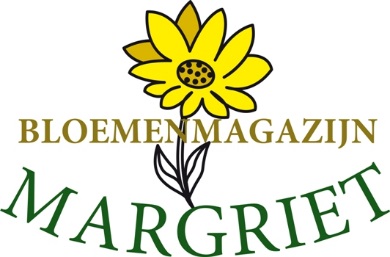 Artikelenmet een korting groter dan 20 %kunnen niet worden betaaldmet waardebonnen bloemenbonnen,  Iris cheque, enz. Wij accepteren hiervoor uitsluitend contante(pin) betaling !!Afgeprijsde artikelen kunnen niet worden geruild !!